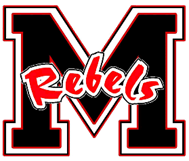 Maryville High School Football Emergency Action PlanIf an athletic trainer is not present at emergency, call 911 before contacting the athletic trainer!Situations when 911 should be called are:-An athlete is not breathing-An athlete has lost consciousness-It is suspected that an athlete may have a neck or back injury-An athlete has an open fracture (bone has punctured through the skin)-Severe heat exhaustion or suspected heat stroke-Severe bleeding that cannot be stoppedChain of CommandTeam PhysicianCertified Athletic TrainerSchool Resource OfficerAthletic DirectorGame AdministratorAdministratorHead CoachAssistant CoachSports Medicine Student AssistantOther AthletesMaryville High School is located at:825 Lawrence AvenueMaryville, TN 37803-The closest intersection to the football entrance is 411 and Cedar Street.Field Directions -EMS Route: Highway 321, Highway 411, Cedar Street.  Football entrance is on the left.-Designate one person to meet ambulance at the entrance to the reserved parking lot and one person to meet the ambulance at the field.Location of AED’sFootball Field/Athletic Training RoomConcession Stand